Feuille de route                                                                              Prénom : …………………….Ateliers de Math :“Bahuts malins 4/correctif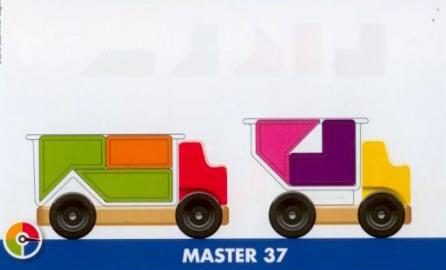 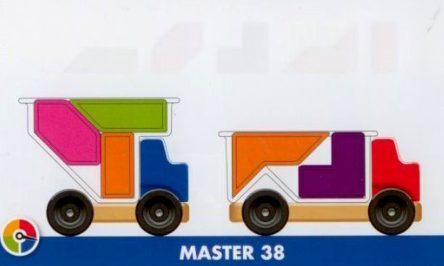 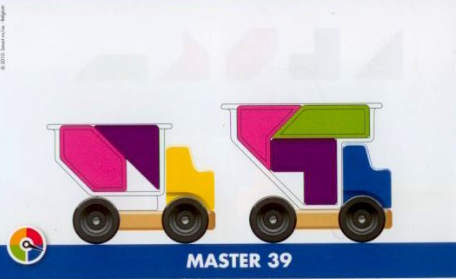 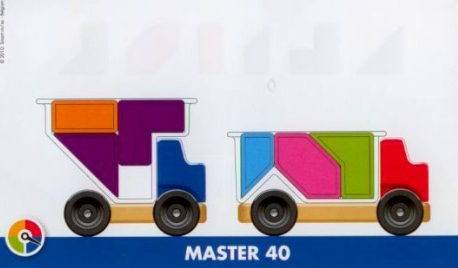 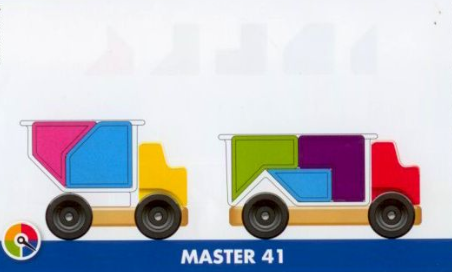 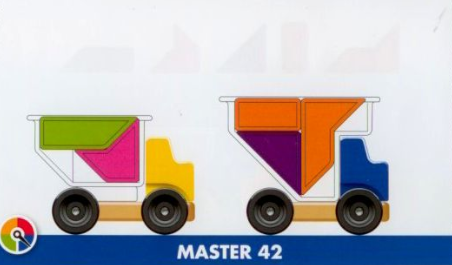 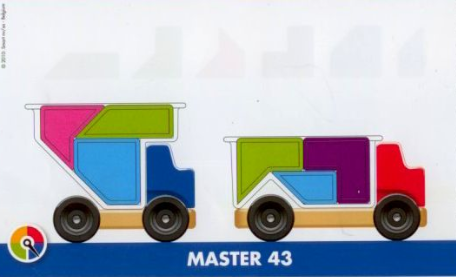 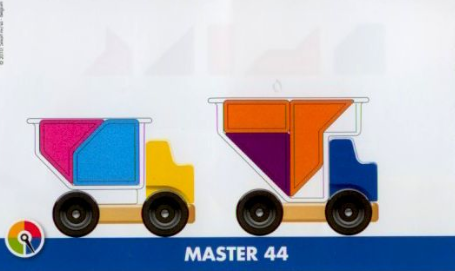 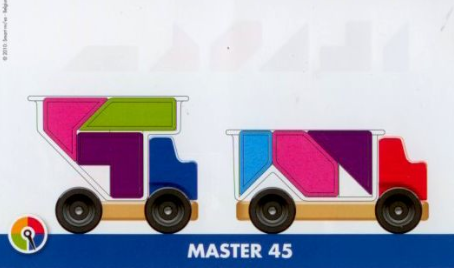 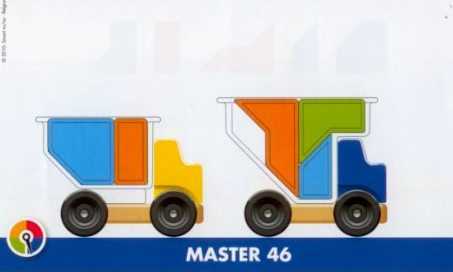 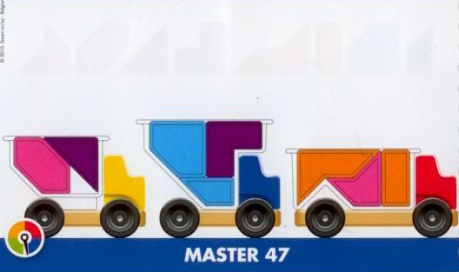 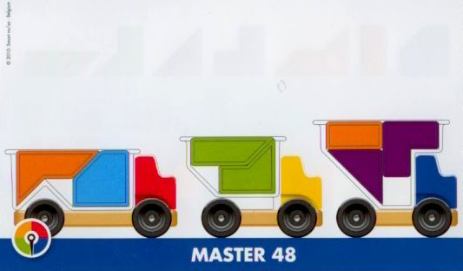 